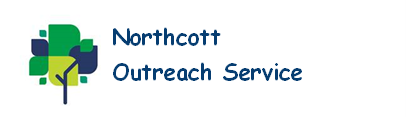 Termly Report: Summer Term 2023Date: 06.09.23Numbers on our database (number in bracket is last quarters figure)Key to colour coding on the databaseTraining deliveredThis shows the numbers that have attended our training this quarter.This term we had Early Bird running with 3 parents attending. This ran for half a day with one member of the team delivering it. Early Bird is 10 sessions.Additional informationThis table is the total for all staff this quarter.Buddy, our therapy dog attended 8 settings.Pupil absence – 36Settings cancelled visits – 10This term the teacher strikes impacted again on visits as most visits planned for those days were cancelled, particularly in Secondary Schools, as pupils were not in school. We lost one member of staff for the last 4 weeks of the summer term. One member of staff had a period of absence due to illness.Feedback from pupilsA forms survey was sent to all settings.  36 responses were received from 83 settings. This is a summary of the responses: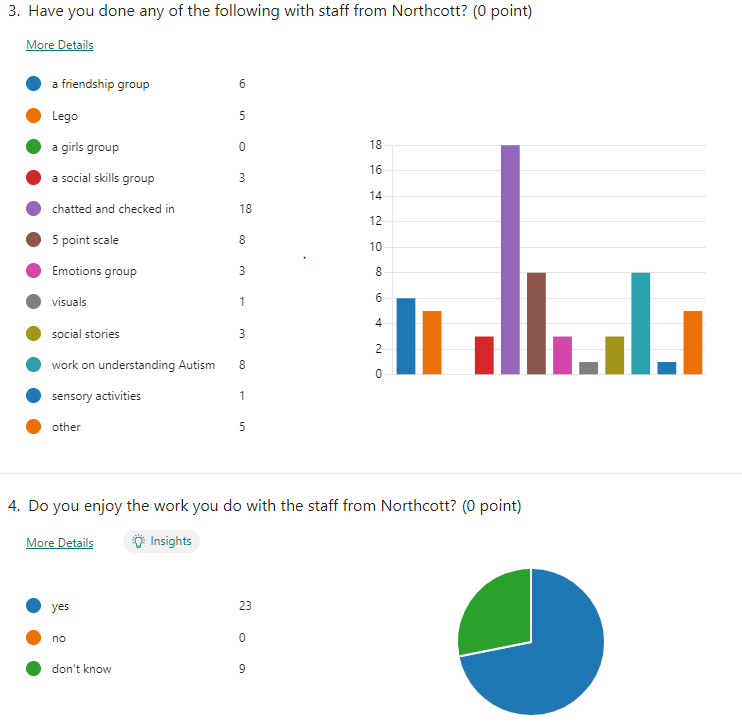 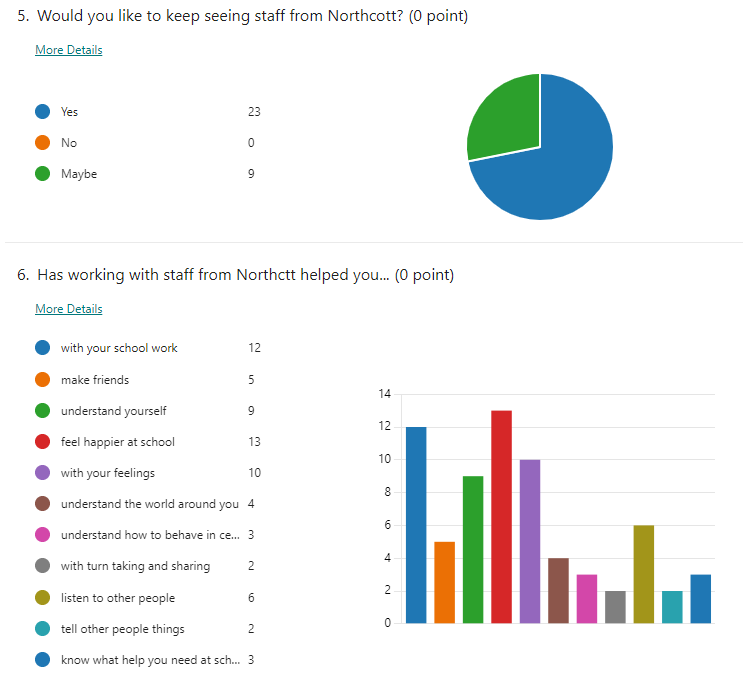 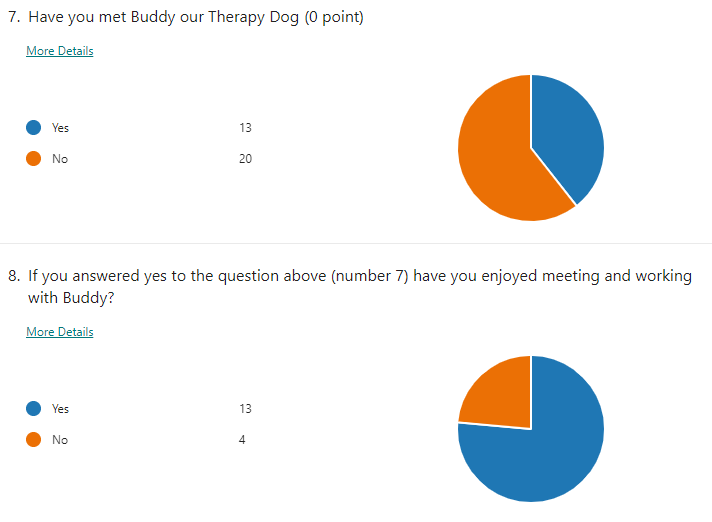 Some of the other comments made:“That there nice and help me”“I would like to meet them more often”“My son has really enjoyed seeing Sarah, he’s really struggling to settle into year 7 so it’s been a big help and really looks forward to his session especially seeing Buddy. ““Thank you for your help”“I’m very grateful that you come to my school”“I feel I have benefited greatly from the visits from Northcott staff particularly when they bring my friend Buddy. I would very much like to participate more with Buddy and take part in any other activities with Northcott.”Outreach StaffWe currently have 6 members of the Outreach Team. These consist of 4 teachers and 2 support workers. Of the four teachers we have 2x 0.8 and 2x 0.6 and of the support workers we have 1x full time and 1x 0.8. Currently one 0.8 teacher and one full time support worker provide the support for the secondary settings and the other staff provide the support for the primary and early years settings. One teacher has the role of lead teacher for the Outreach Team. One member of support staff left at the end of June.Further informationWe have seen another increase in new referrals – over 130. We stopped accepting referrals in the middle of June so that we could make sure we saw or booked in all new referrals before finishing in July. We are launching a new online referral system from 1st September 2023. We have continued to receive bookings for traded support this term from private settings and for East Riding pupils.The Therapy dog continues to be very popular with both staff and pupils. As the dog is owned by the secondary outreach support worker it is mainly secondary schools that are accessing this. Unfortunately due to reduced staffing levels in September we have had to remove this support from our current offer. This will be reviewed at the end of the Autumn Term.This term we were very busy with transition. We visited all year 6 pupils (155) during the summer term in their primary schools and during transition week in their secondary schools. Jenny ClarkLead teacher, Northcott Outreach ServiceSection on the DatabaseTotal numberTotal number of pupils on the database1376 (1253)Number of primary pupils836 (730)Number of secondary pupils (including Ron Dearing and Hull College)527 (510)Number of boys1012 (930)Number of girls339 (297)Non-Binary / gender fluid / Agender 25 (26)Number of pupils with EAL112 (98)Number of pupils with a diagnosis675 (668)Number of pupils with an EHCP367 (336)Number of pupils in red141 (148)Number of pupils in yellow150 (136)Number of pupils in green85 (93)Number of pupils in purple137 (64)Number of pupils in brown2 (2)Red Targeted with planned support Amber One off visit then possibly targeted planned support Green  Telephone/email/planning meeting support No colour No support needed at this time but are discussed termly at planning meetings between Outreach and the SENDCoPurple Initial observation then change to one of the above colours after the initial observation BrownReferred as part of support for the Autism Team. These pupils are not on the pathway but the school require support in meeting their needsVirtual training from our offer Virtual training booked by individual settings Face to face booked by individual settings 63(only 3 sessions this term)Froebel – 16Marvell – 65Kingswood Parks – 35Cavendish – 22St Thomas – 62St James – 13Number of settings visited: Number of pupils supported: Number of meetings attended (number of pupils involved): Number of new referrals received: Number of EHCNA reports written Number of other reports written Early Years 7Initial observations 128Targeted support 177  One off 423   Other 216 63 (183)Early Years 4 Primary 109Secondary 23College 37129Primary 284Initial observations 128Targeted support 177  One off 423   Other 216 63 (183)Early Years 4 Primary 109Secondary 23College 37129Secondary 64Initial observations 128Targeted support 177  One off 423   Other 216 63 (183)Early Years 4 Primary 109Secondary 23College 37129College 1Virtual Initial observations 128Targeted support 177  One off 423   Other 216 63 (183)Early Years 4 Primary 109Secondary 23College 37129